Российская  Федерация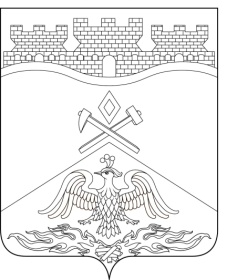 Ростовская  областьг о р о д   Ш а х т ы  ГОРОДСКАЯ ДУМА                РЕШЕНИЕ № 226                17-го  заседания городской Думы города  ШахтыПринято 24 января 2017 года О внесении изменений в Регламент городской Думы города ШахтыС целью приведения Регламента городской Думы города Шахты в соответствие с Уставом муниципального образования «Город Шахты» городская Дума города ШахтыРЕШИЛА:1. Внести в Регламент городской Думы города Шахты, утвержденный решением городской Думы от 22.12.2005 №139 следующие изменения:1) в разделе II:а) в пункте 9 слово «тайным» заменить словом «открытым»;б) пункт 10 изложить в следующей редакции:«10. Открытое голосование по выборам председателя городской Думы – главы города Шахты проводится без использования электронной конференц-системы Taiden. Для проведения открытого голосования и определения его результатов городская Дума избирает открытым голосованием счетную комиссию, которая избирает из своего состава председателя и секретаря. Решение счетной комиссии принимается большинством голосов ее членов.После обсуждения кандидатов городской Думой утверждается список кандидатов для голосования.Перед началом открытого голосования председательствующий сообщает о количестве кандидатов, выдвинутых на должность председателя городской Думы - главы города Шахты, которые ставятся на голосование, уточняет формулировки и последовательность, в которой они ставятся на голосование, напоминает, каким большинством голосов может быть принято решение.После объявления председательствующим о начале голосования никто не вправе прервать голосование.При проведении открытого голосования каждый депутат городской Думы, участвующий в голосовании, подает один голос "за" или "против" путем поднятия руки либо воздерживается от принятия решения.О результатах голосования счетная комиссия городской Думы составляет протокол, который подписывается всеми ее членами.На основании протокола счетной комиссии председательствующий называет избранного кандидата.»;2) впункте 3.2 раздела III:а) слова «письменно или устно» заменить словами «путем направления телефонограммы и соответствующего письма на адрес электронной почты»;б) дополнить предложением следующего содержания: «Подготовленный пакет документов предстоящего заседания представляется депутатам не позднее чем за один день до заседания.»;3) в пункте 7.1 раздела VII слова «последнюю среду» заменить словами «последний вторник».2. Настоящее решение вступает в силу со дня официального опубликования.Разослано: Управлению муниципального правотворчества Министерства внутренней и информационной политики РО, Администрации города Шахты, КСП г.Шахты, прокуратуре, СМИ, дело.Председатель городской Думы – глава города Шахты24 января  2017 года	      И. Жукова